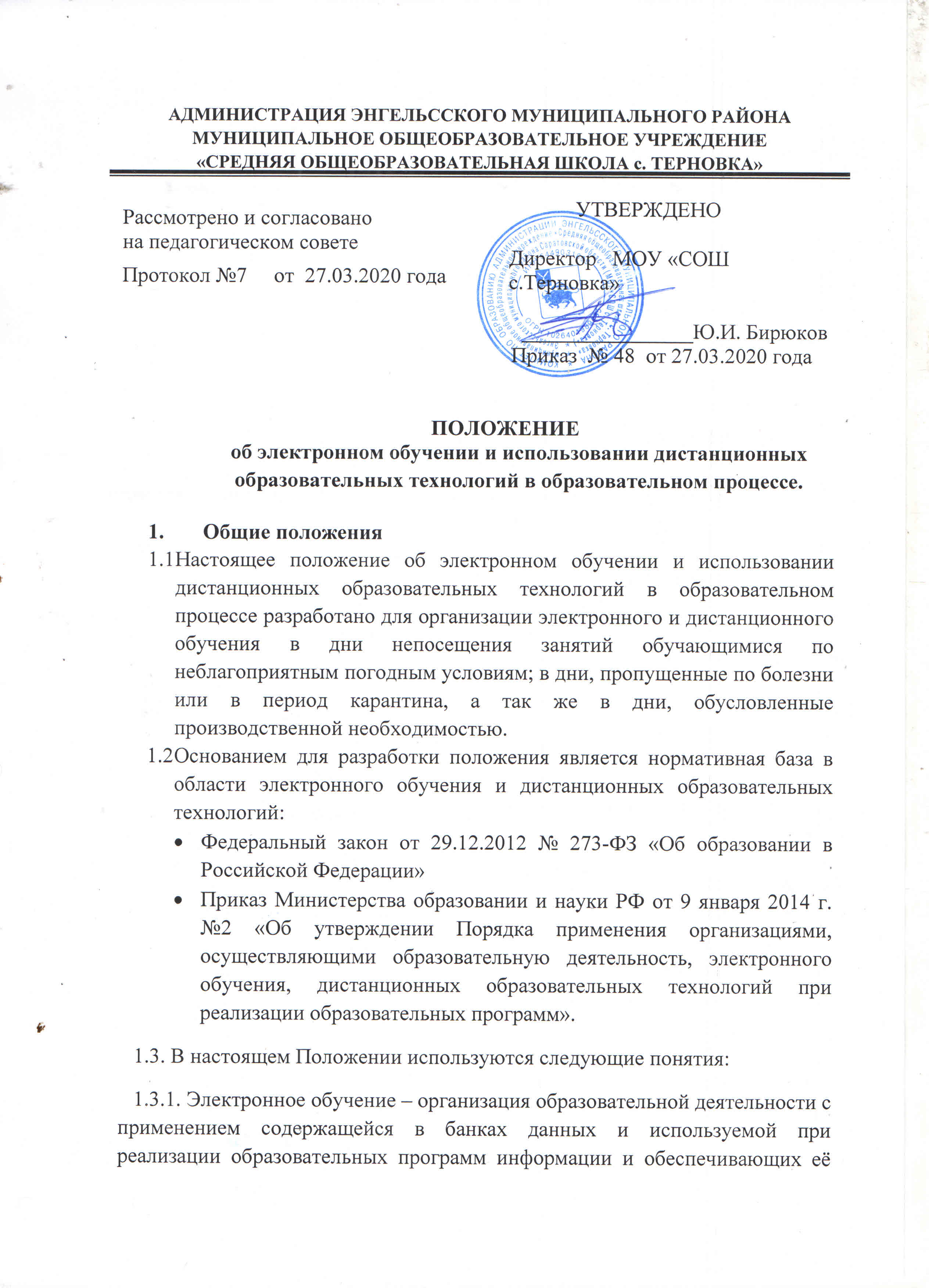 обработку информационных технологий, технических средств, а также информационно-коммуникативных сетей, обеспечивающих передачу по линиям связи указанной информации, взаимодействие обучающихся и педагогических работников.  1.3.2. Дистанционные образовательные технологии – образовательные технологии, реализуемые, в основном, с применением информационно-телекоммуникационных сетей при опосредованном (на расстоянии) взаимодействии обучающихся и педагогических работников.2. Назначение электронного обучения и использования дистанционных образовательных технологий.Использование электронного обучения и  использования дистанционных образовательных технологий при освоении образовательных программ, в первую очередь, нацелено на следующую категорию обучающихся: обучающихся, длительное время отсутствующих в школе по  болезни, в связи с карантином, либо имеющих соответствующее медицинское заключение;обучающихся, с ограниченными возможностями здоровья;обучающихся, совмещающих освоение образовательной программы с участием в крупных спортивных соревнованиях, конкурсах, олимпиадах и т.п.3. Цели и задачи электронного обучения и использования дистанционных образовательных технологий в образовательном процессе.Основными целями электронного обучения и использования дистанционных образовательных технологий являются:успешное освоение образовательной программы обучающимися школы вне зависимости от возможности их физического присутствия в школе;повышение доступности образовательных услуг для обучающихся;повышения качества образования обучающихся в соответствии с их интересами способностями и потребностями;предоставление учащимся возможности освоения образовательных программ непосредственно по месту жительства обучающегося или его временного пребывания (нахождения).4. Формы реализации электронного обучения и использования дистанционныхобразовательных технологий (далее – ДОТ) в образовательном процессе.4.1. Основными формами реализации электронного обучения и дистанционныхобразовательных технологий являются:  облачные технологии, skype-общение; электронная почта (e-mail); дистанционные конкурсы, олимпиады; дистанционное самообучение и (или) обучение в Интернете; видеоконференции; on-line тестирование; Интернет-уроки; индивидуальное обучение на дому с дистанционной поддержкой; вебинары  и т.д.4.2. В обучении с применением дистанционных образовательных технологий используются следующие организационные формы учебной деятельности:лекция,консультация,практическое занятие,лабораторная работа,контрольная работа,самостоятельная работа,практика.4.3. Самостоятельная работа учащихся может включать следующие организационные формы (элементы) дистанционного обучения:работа с электронным учебником;просмотр видео-лекций;компьютерное тестирование;изучение печатных и других учебных и методических материалов.4.4. Вопросы использования электронного обучения и дистанционных образовательных технологий в дни непосещения занятий обучающимися по неблагоприятным погодным условиям; в дни, пропущенные по болезни или в период карантина, а также в дни, обусловленные производственной необходимостью, решаются внутренними организационно-распорядительными документами школы в соответствии с государственными образовательными стандартами и общим порядком реализации образовательных программ, установленным законодательством и иными нормативными актами РФ в области образования.4.5. Электронное обучение и дистанционные образовательные технологии могутиспользоваться при всех предусмотренных законодательством Российской Федерации формах получения образования или при их сочетании, при проведении различных видов учебных занятий, текущего контроля.4.6. При использовании электронного обучения и дистанционных образовательныхтехнологий должен быть обеспечен доступ обучающихся, педагогических работников кинформационной - коммуникационной сети Интернет.4.7. Учебно-методическое обеспечение электронного обучения и обучение с использованием ДОТ основано на использовании электронных учебно-методических материалов (далее - Материалы), которые должны обеспечивать в соответствии с программой:организацию самостоятельной работы обучающегося, включая обучение и контрользнаний обучающегося (самоконтроль, текущий контроль знаний);методическое сопровождение и дополнительную информационную поддержку дистанционного обучения (дополнительные учебные и информационно-справочные материалы).Компонентами материалов могут быть:текстовые - компоненты, содержащие преимущественно текстовую информацию, представленную в форме, допускающей посимвольную обработку (например, электронный вариант учебного пособия, текстовые или веб-страницы, файл, ссылка на файл, веб-страницу или каталог, модуль Wiki, глоссарий, анкета);звуковые - компоненты, содержащие цифровое представление звуковой информации в форме, допускающей ее прослушивание, но не предназначенной для печатного воспроизведения (например, аудиолекции);мультимедийные - компоненты, в которых информация различной природы присутствует равноправно и взаимосвязанно для решения определенных разработчиком задач, причем эта взаимосвязь обеспечена соответствующими программными средствами (например, мультимедийный электронный учебник, видеолекции, слайд-лекции, учебные видеофильмы).5. Порядок ознакомления педагогических работников, родителей (законных представителей), обучающихся с настоящим Положением.5.1. Администрация школы  на педагогическом совете проводит ознакомление педагогических работников с Положением.5.2. Классные руководители на классных часах:проводят разъяснительную работу по настоящему Положению с обучающимися;факты проведенной разъяснительной работы фиксируются в протоколах классныхсобраний.5.3. Классные руководители на родительских собраниях:проводят разъяснительную работу по данному Положению;факты проведенной разъяснительной работы фиксируются в протоколе родительского собрания.5.4. Информация о режиме работы школы в дни возможности непосещения занятийобучающимися (неблагоприятные погодные условия, дни, пропущенные по болезни или в период карантина; дни, обусловленные производственной необходимостью) размещается на официальном сайте школы.6. Функции администрации школы.6.1. Директор школы:Осуществляет контроль организации ознакомления всех участников учебно-воспитательного процесса с документами, регламентирующими организацию работы школы в дни непосещения занятий обучающимися по неблагоприятным погодным условиям, дни, пропущенные по болезни или в период карантина, а также в методические дни, обусловленные производственной необходимостью.Контролирует соблюдение работниками школы режима работы.Осуществляет контроль реализации мероприятий, направленных на обеспечение выполнения образовательных программ посредством электронного обучения и обучения с использованием ДОТ.Принимает управленческие решения, направленные на повышение качества работы школы в дни, когда обучающиеся не посещают лицей.6.2. Заместитель директора по учебно-воспитательной работе общеобразовательного учреждения:Организует разработку мероприятий, направленных на обеспечение выполнения образовательных программ обучающимися, не пришедшими на занятия, определяет совместно с педагогами систему организации учебной деятельности обучающихся; виды, количество работ, форму обучения, сроки получения заданий обучающимися и предоставления ими выполненных работ.Осуществляет информирование всех участников учебно-воспитательного процесса (педагогов, обучающихся, родителей (законных представителей) обучающихся, иных работников) школы об организации работы школы  в дни непосещения учащимися образовательного учреждения.Осуществляет контроль корректировки рабочих программ педагогами общеобразовательного учреждения.Осуществляет контроль индивидуальной работы с обучающимися, отсутствующими по указанным в настоящем Положении уважительным причинам.6.3. Функции педагогических работников по организации электронного обучения и использование ДОТ.Педагоги своевременно осуществляют корректировку календарно-тематического планирования с целью обеспечения освоения обучающимися образовательных программ в полном объеме.С целью прохождения образовательных программ в полном объеме педагоги применяют разнообразные формы электронного и дистанционного обучения. Информация о применяемых формах работы, видах самостоятельной работы доводится педагогами, классными руководителями до сведения обучающихся, их родителей (законных представителей) заранее, в сроки, устанавливаемые школой.Педагоги, выполняющие функции классных руководителей, информируют родителей (законных представителей) об итогах учебной деятельности их детей в активированные дни и дни отсутствия по болезни или по причине карантина, а также в методические дни, обусловленные производственной необходимостью, в том числе в условиях применения электронного обучения и самостоятельной работы обучающихся.6.4. Функции обучающихся и родителей (законных представителей) по использованиюэлектронного обучения и обучения с использованием ДОТ.Самостоятельная работа обучающихся с учебным материалом во время непосещения общеобразовательного учреждения организуется в соответствии с программой самостоятельной работы, подготовленной и доведенной до сведения родителей (законных представителей), обучающихся учителями-предметниками.Связь обучающегося с учителем-предметником, классным руководителем поддерживается посредством контактных телефонов, электронной почты, социальных сетей.Самостоятельная деятельность обучающихся может быть оценена педагогами только в случае достижения обучающимися положительных результатов. В случае невозможности учащегося заниматься в режиме электронного обучения (нет выхода в Интернет и т.д.), учитель – предметник дает возможность учащемуся проработать пропущенную тему в течение 2-4 дней. Родители (законные представители) систематически контролируют выполнение домашних заданий в режиме электронного и дистанционного обучения.6.5. Техническое обеспечение использования дистанционных образовательных технологий в школе.Учебный процесс с использованием дистанционных образовательных технологийобеспечивается следующими техническими средствами:рабочим местом педагога, оснащенным персональным компьютером, web - камерой, микрофоном и звукоусилительной и проекционной аппаратурой;программным обеспечением для доступа к локальным и удаленным серверам с учебной информацией и рабочими материалами для участников учебного процесса;локальной сетью с выходом в Интернет, с пропускной способностью, достаточной для организации учебного процесса и обеспечения оперативного доступа к учебно - методическим ресурсам.6.6. Техническое обеспечение обучающегося с использованием ДОТ, в период длительнойболезни или при обучении на дому.Обучающиеся дома должны иметь:- персональный компьютер с возможностью воспроизведения звука и видео;- канал подключения к сети Интернет для доступа к удаленным серверам с учебной информацией и рабочими материалами.